Aktivované študijné programy na VŠZ  a SP sv. Alžbety pracovisko bl. Sáry Salkaházi Rožňava - akademický rok 2023/2024Charakteristika študijného programu Ošetrovateľstvo. 
Prvý stupeň – Bc. dĺžka štúdia v trvaní 3 akademické roky. Podmienky prijatia do dennej formy  (kombinovaná metóda):- ukončené úplné stredné odborné vzdelanie s maturitou získané na strednej zdravotníckej škole v študijnom     odbore: praktická sestra (do r. 2018 zdravotnícky asistent), zdravotná sestra, všeobecná sestra, detská sestra a   ženská sestra - zdravotná spôsobilosť pre výkon povolania podľa Vyhlášky MZ SR č. 364/ 2009 (potvrdenie od lekára vložiť    do prihlášky – tlačivo je na stiahnutie na web stránke  www.vssvalzbety-roznava.sk )Prax: uchádzač v čase podania prihlášky, najneskôr v deň zápisu na štúdium musí byť zamestnaný v niektorom z vyššie uvedených povolaní. Potvrdenie o zamestnaní v povolaní je podmienkou pre prijatie. Absolventi stredných škôl bez praxe môžu byť prijatí podmienečne.Forma prijímacích pohovorov:  bez prijímacích pohovorov.Poplatky:1.Poplatok na materiálne zabezpečenie prijímacieho konania: podanie prihlášky do 31.1.2023- 0 €.                                                                                                   podanie prihlášky od 1.2.2023 -  50 €.2. Zápisné:   114 €.3. Školné za zimný semester prvého roku štúdia:   392 € - prihláška podaná do 28.2.2023                                                                                 490 € - prihláška podaná od 1.3.2023,======================================================================	
Druhý stupeň – Mgr. dĺžka štúdia v trvaní 4 semestre Podmienky prijatia do externej  formy štúdia:ukončenie I. stupňa vysokoškolského štúdia v študijnom odbore: Ošetrovateľstvo, v dobe prihlásenia sa na štúdium a počas celého štúdia výkon povolania sestra. Do prihlášky doložiť:- potvrdenie o zdravotnej spôsobilosti na výkon povolania od lekára - potvrdenie od zamestnávateľa o výkone povolania sestra Prax: uchádzač v čase podania prihlášky, najneskôr v deň zápisu na štúdium musí byť zamestnaný v niektorom z vyššie uvedených povolaní. Potvrdenie o zamestnaní v povolaní je podmienkou pre prijatie.Forma prijímacích pohovorov:  bez prijímacích pohovorov.Poplatky:1. Poplatok na materiálne zabezpečenie prijímacieho konania: 50 €.	2. Zápisné:  180 €.3. Školné za zimný semester prvého roku štúdia: -  310 €  prihláška podaná  do 31.05.2023-  395 €  prihláška podaná od 01.06.2023Prihlášky na bakalárske aj magisterské štúdium  posielať (alebo osobne doručiť) na adresu:VŠZaSP sv. Alžbety BratislavaDP bl. Sáry SalkaháziKósu Schoppera 2204801 Rožňava                    Formulár prihlášky je dostupný na: www.vssvalzbety-roznava.sk alebo na www.vssvalzbety.skÚhrady poplatkov uchádzač realizuje hotovostným vkladom alebo bezhotovostným prevodom na číslo účtu: IBAN:  SK 02 1100 0000 0026 2674 8634. Variabilný symbol je dátum narodenia uchádzača v tvare DDMMRRRR - do poznámky uviesť priezvisko a meno uchádzača. (absolventi VŠZaSP sv. Alžbety zadajú svoje číslo študenta z Bc. štúdia) Zápisné a školné je možné uhradiť jednou platbou a doklad o tomto prevode je potrebné doniesť osobne v deň administratívneho zápisu.========================================================================Rigorózne konanie v odbore Ošetrovateľstvo.Minimálna dĺžka trvania konania: 1 rok.Forma prijímacích pohovorov:  bez prijímacích pohovorov.Podmienky prijatia: absolvent druhého stupňa daného alebo príbuzného odboru.Poplatky:1. Poplatok za celé konanie: 395 €2. Poplatok za vydanie diplomu: 200 €.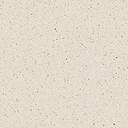 